Mesdames, Messieurs les Responsables des Associations du Sport Adapté de la Nouvelle-Aquitaine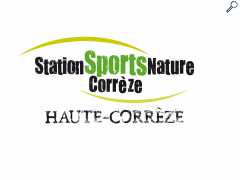 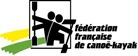 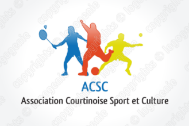 En partenariat avec l’Association Courtinoise Sport Culture, la station Sport Nature Corrèze, le Haute Corrèze Kayak Club et la Ligue Sport Adapté Nouvelle-Aquitaine vous invitent à participer à cet événement :CHAMPIONNAT RÉGIONAL QUALIFICATIF 	 DE PARA CANOE KAYAK ADAPTÉ 	Journée compétitive MERCREDI 14 JUIN 2023LAC DE PONTY		19200 USSELPROGRAMME SPORTIF PRÉVISIONNEL09h00 – 10h00 : 	Accueil des équipes10h30 – 12h00 : 	Course de vitesse sur le Lac de Ponty 			Classe : AB (100m) BC – CD (200M)12h00 – 13h30 : 	Repas pique-nique tiré de vos paniers	13h30 – 15h30 :	Courses de Slalom Classe : AB- BC- CD sur le Diège.16h00 :	                          Remise des récompenses INFORMATIONS SPORTIVESLa Licence compétitive FFSA 2022-2023 est obligatoire.Les horaires des courses sont susceptibles d’être modifiés en fonction des effectifs d’inscriptionContact Responsable Zone Nord-Est de cette compétition : Raphael SOULETIE 06.75.71.38.81FICHE D’ENGAGEMENT - RÉGIONAL PARA CANOE KAYAK ADAPTE SPORT ADAPTÉ JEUNE- ADULTE
Ussel (19) – Mercredi 14 Juin 2023A renvoyer avant le 1er Juin 2023A l’adresse suivante : alice.dunouhaud@sportadapte.frRèglement de la course de Vitesse et du Slalom:                                                                                                     Les concurrents peuvent s’engager avec des K-MER, kayak fermés ou Sit on Top.                                     REGLEMENTATION - EPREUVE DE SLALOMLES EPREUVES EN FONCTION DES CLASSES CLASSE ABLe tracé est en rivière de classe 1 maximum. Le tracé est composé de 8 à 10 portes facilement identifiables et qui s’enchainent dans le cours naturel de la rivière, sans porte rouge. Le sportif doit pouvoir identifier clairement les portes et ne doit pas avoir besoin de mémoriser le parcours. Pénalités de 50 secondes en cas de porte ratée. Toucher une porte est toléré. L’aide au rembarquement est possible. Disqualification si le compétiteur ne franchit pas ligne d’arrivée dans son bateau. CLASSE BCLe tracé est en rivière de classe 2 maximum, il comporte entre 8 à 10 portes dont 2 rouges. La lecture du tracé doit être simple et ne nécessite pas d’être mémorisé pour être parcouru. Une porte manquée équivaut à 50 secondes de pénalité. Une porte touchée équivaut à 2 secondes de pénalité. L’aide au rembarquement est possible. Disqualification si le compétiteur ne franchit pas ligne d’arrivée dans son bateau. Classe CD Le tracé est en rivière de classe 2 avec passages en classe 3, il comporte 14 portes maximum avec 4 rouges minimum idéalement en classe 2. Le tracé demande des compétences de mémorisation, d’anticipation, de capacité à « lire » le courant et de maîtrise des émotions pour être performant. Une porte ratée équivaut à 50 secondes de pénalité. Une fiche touchée équivaut à 2 secondes de pénalité. Disqualification si : • Le compétiteur ne franchit pas la ligne d’arrivée dans son bateau, • Aide au rembarquement après dessalage. REGLEMENTATION - EPREUVE DE VITESSELES EPREUVES EN FONCTION DES CLASSES CLASSE ABL ‘épreuve de vitesse consiste à réaliser un parcours de 100 mètres en ligne droite. En cas de gêne d’un concurrent, le juge arbitre pourra octroyer une pénalité de 10 secondes. Tout compétiteur qui est responsable d’une collision ou cause des dommages à un autre bateau, ou pagaie, peut être disqualifié. CLASSE BCL ‘épreuve de vitesse consiste à réaliser un parcours de 200 mètres en ligne droite. En cas de gêne d’un concurrent, le juge arbitre pourra octroyer une pénalité de 10 secondes. Tout compétiteur qui est responsable d’une collision ou cause des dommages à un autre bateau, ou pagaie, peut être disqualifié. CLASSE CDL’épreuve de vitesse consiste à réaliser un parcours de 200 mètres en ligne droite. Aucunes gênes même temporaire n’est toléré et sera pénalisé de 10 secondes supplémentaires au temps final. Lorsqu’un concurrent est rattrapé, il doit faciliter le passage du concurrent qui le double. N° d’affiliation
 et nom de l’AssociationAccompagnateur
N° tel + N° licence FFSANOMS-PRENOMSSexe (H/F)Date de naissanceN° licence Sport AdaptéCatégorie d’âgesClasseAB-BC-CDEpreuveVitesseEpreuveSlalomCatégories d'âge Kayak Sport Adapté 
(tenir compte de l'année civile à la date de l'organisation du championnat)Catégories d'âge Kayak Sport Adapté 
(tenir compte de l'année civile à la date de l'organisation du championnat)Catégories d'âge Kayak Sport Adapté 
(tenir compte de l'année civile à la date de l'organisation du championnat)Catégories d'âge Kayak Sport Adapté 
(tenir compte de l'année civile à la date de l'organisation du championnat)Jeunes- de 16 ansEspoirs- de 21 ansSeniors- de 40 ansVétérans+ de 40 ans